OBSERVE AS IMAGENS. ILUSTRAÇÕES: ILUSTRA CARTOON/ARQUIVO DA EDITORAELEMENTOS NÃO PROPORCIONAIS ENTRE SI.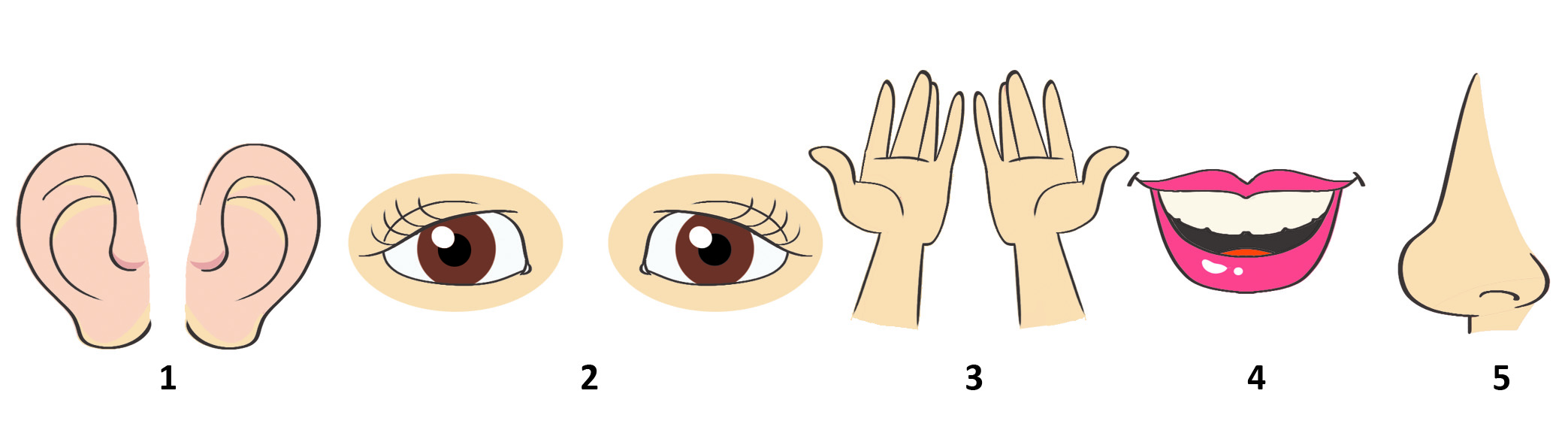 QUAIS SÃO AS PARTES DO CORPO HUMANO QUE APARECEM NAS IMAGENS? 1 – CABELO     2 – BOCA       3 – PÉS                4 – NARIZ           5 – ORELHAS 1 – ORELHAS    2 – OLHOS    3 – MÃOS           4 – BOCA           5 – NARIZ1 – MÃOS         2 – OLHOS    3 – ORELHAS       4 – PÉS             5 – NARIZ1 – ORELHAS    2 – BOCA      3 – NARIZ            4 – PÉS              5 – CABELOOBSERVE AS IMAGENS.OS OBJETOS DAS IMAGENS SÃO UTILIZADOS PARACUIDAR DOS DENTES E EVITAR AS CÁRIES.LIMPAR AS UNHAS E DIMINUIR O ACÚMULO DE SUJEIRA.MANTER AS MÃOS LIMPAS E PREVENIR A TRANSMISSÃO DE DOENÇAS.LIMPAR AS ORELHAS E MANTER A HIGIENE.OBSERVE A IMAGEM.PIXABAY/<PIXABAY.COM>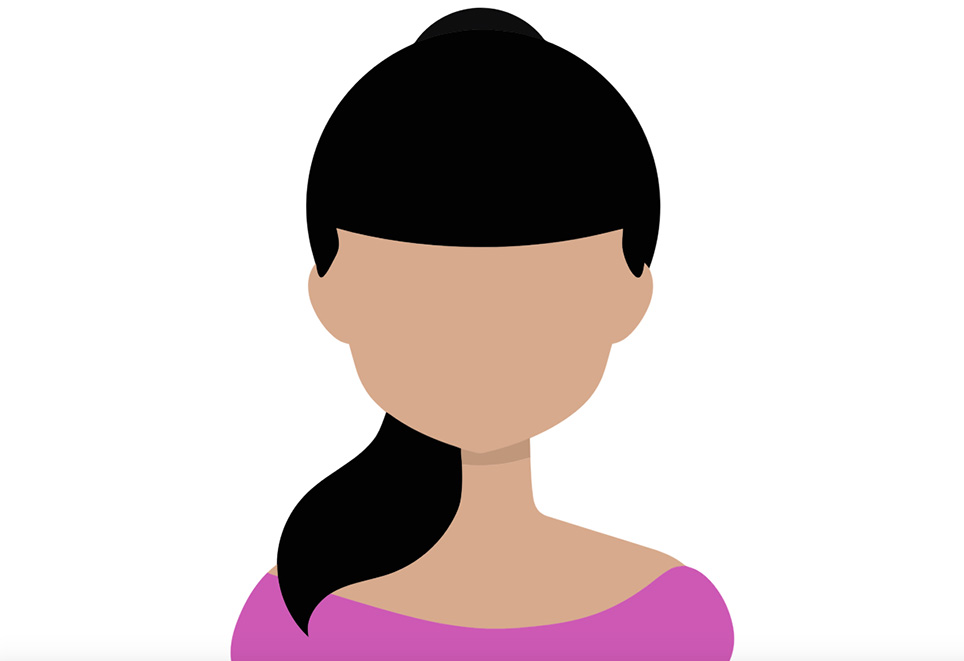 QUAIS SÃO AS PARTES DO ROSTO QUE ESTÃO FALTANDO NESTE DESENHO?BOCA, ORELHAS E OMBROS.NARIZ, BRAÇOS E PERNAS.JOELHOS, OLHOS E BOCA. OLHOS, NARIZ E BOCA.OBSERVE A IMAGEM.PIXABAY/<PIXABAY.COM>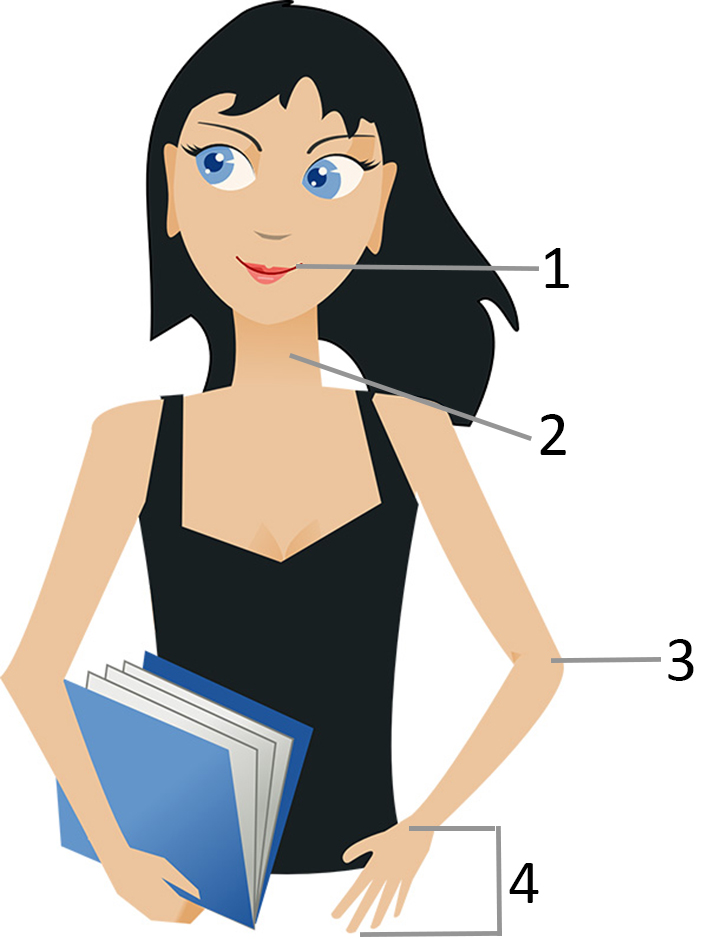 QUAIS SÃO AS PARTES DO CORPO HUMANO INDICADAS EM CADA NÚMERO?1 – BOCA           2 – PESCOÇO             3 – COTOVELO           4 – MÃO   1 – BOCA           2 – PESCOÇO             3 – JOELHO                 4 – PÉ   1 – BOCA           2 – COTOVELO          3 – OMBRO                 4 – PÉ    1 – BOCA           2 – NARIZ                   3 – JOELHO                 4 – MÃO    
OBSERVE AS IMAGENS.OS HÁBITOS DE HIGIENE QUE APARECEM NAS IMAGENS SÃO IMPORTANTES PARA TRATAR DOS OLHOS.LIMPAR AS ORELHAS.CUIDAR DOS CABELOS.MANTER A SAÚDE DO CORPO.OBSERVE A IMAGEM.PIXABAY/<PIXABAY.COM>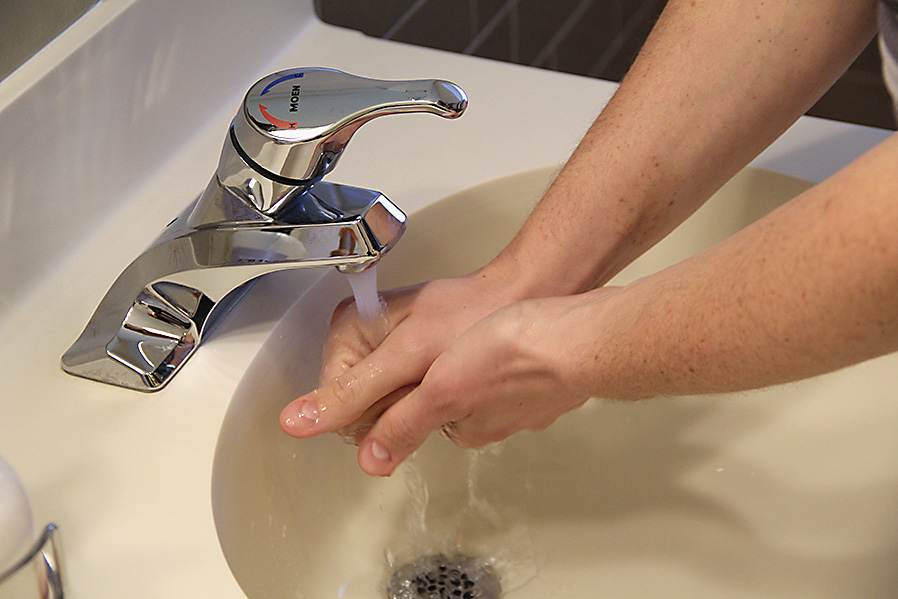 O HÁBITO DE HIGIENE MOSTRADO NA IMAGEM PODE EVITARPIOLHOS.	CÁRIES.	DOENÇAS.DOR DE DENTE.OBSERVE AS IMAGENS.COMO CADA OBJETO PODE SER USADO PARA MANTER A HIGIENE DO CORPO?O SABONETE É USADO PARA _____________________________________________.O XAMPU É USADO PARA ________________________________________________.OBSERVE A IMAGEM DE UMA PESSOA TOCANDO VIOLÃO.PIXABAY/<PIXABAY.COM>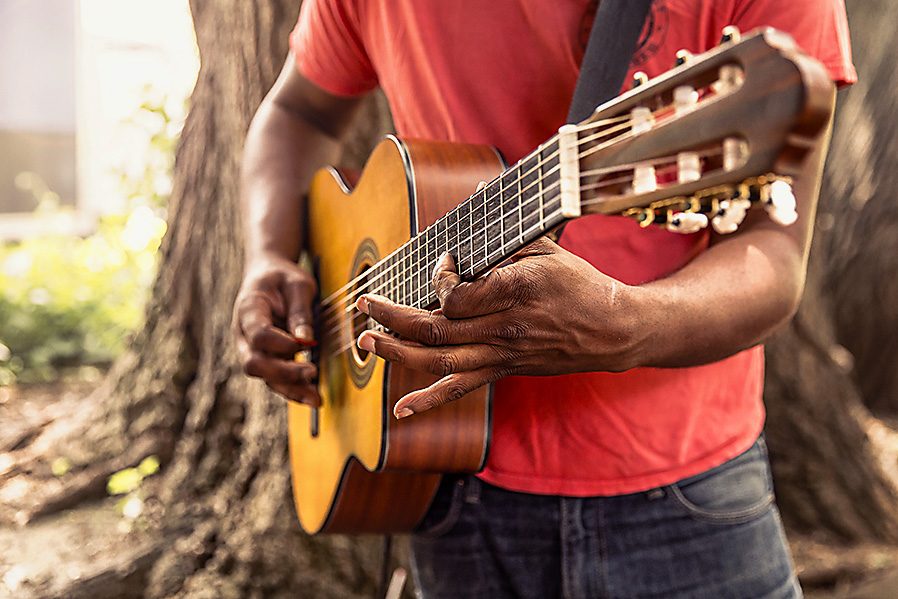 ESCREVA DUAS PARTES DIFERENTES DO CORPO QUE ELA ESTÁ USANDO PARA ESSA ATIVIDADE.OBSERVE A IMAGEM.ILUSTRA CARTOON/ARQUIVO DA EDITORA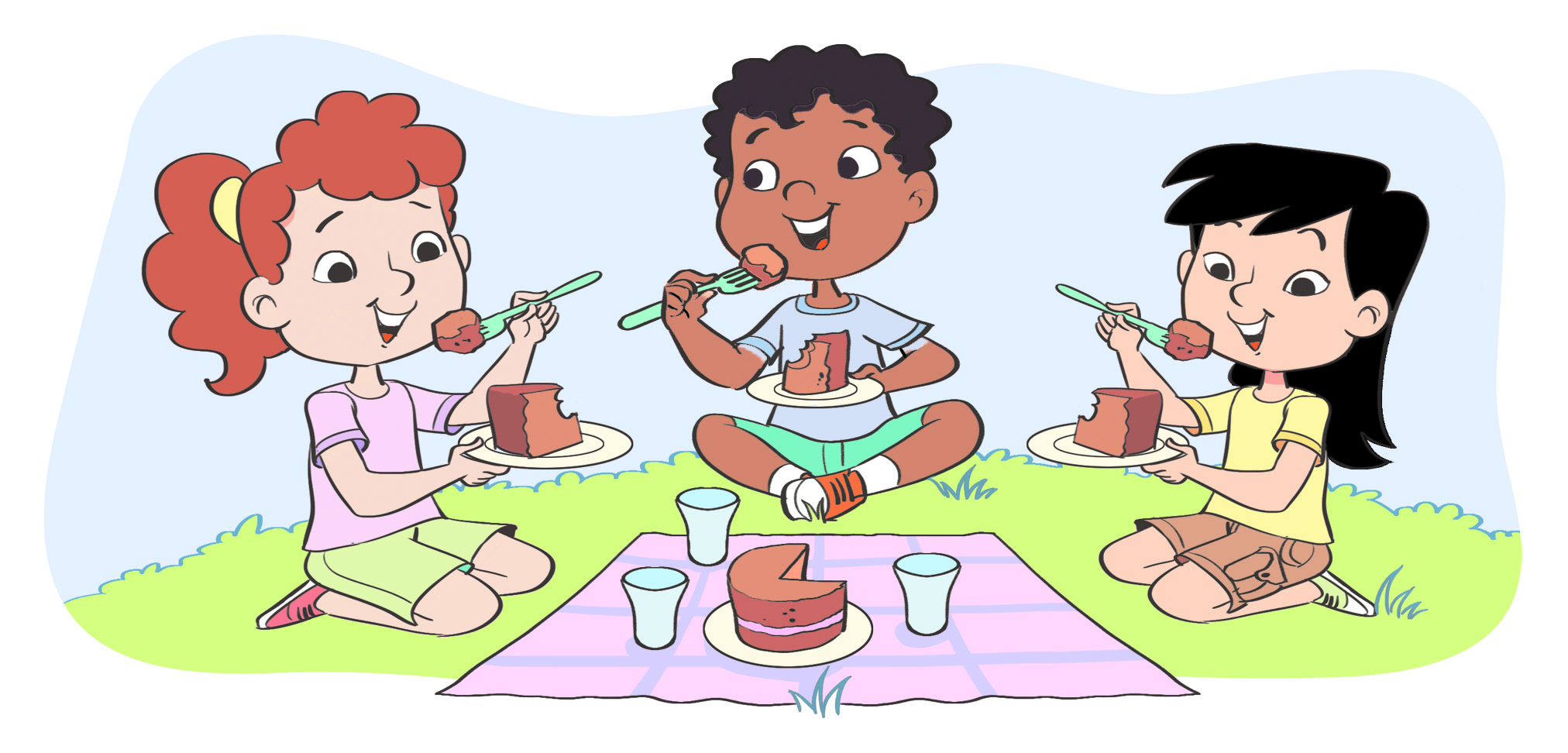 ESCREVA DUAS PARTES DO CORPO QUE AS CRIANÇAS ESTÃO USANDO PARA COMER O BOLO.OBSERVE AS IMAGENS.ILUSTRA CARTOON/ARQUIVO DA EDITORA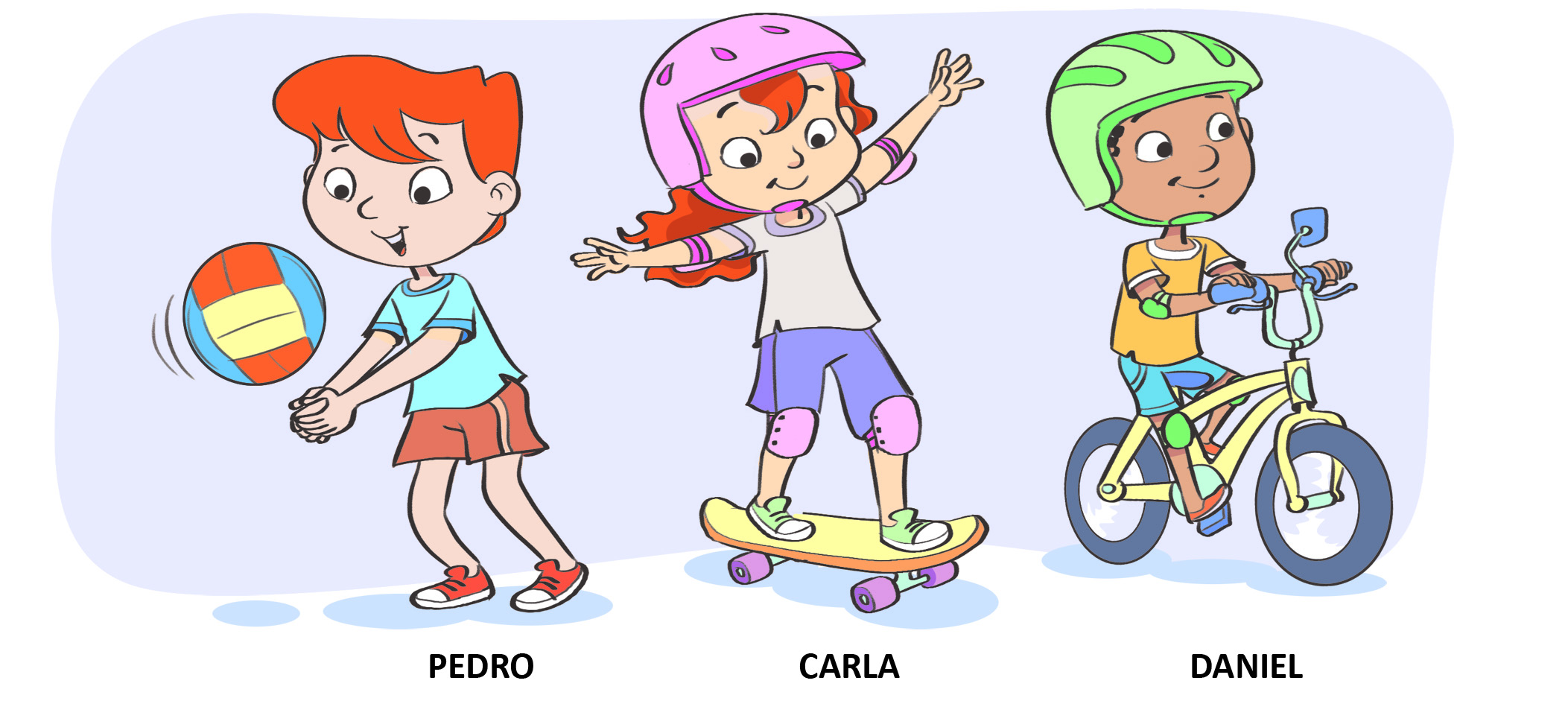 ESCREVA UMA PARTE DO CORPO QUE CADA CRIANÇA ESTÁ USANDO PARA BRINCAR.OBSERVE A IMAGEM.PIXABAY/<PIXABAY.COM>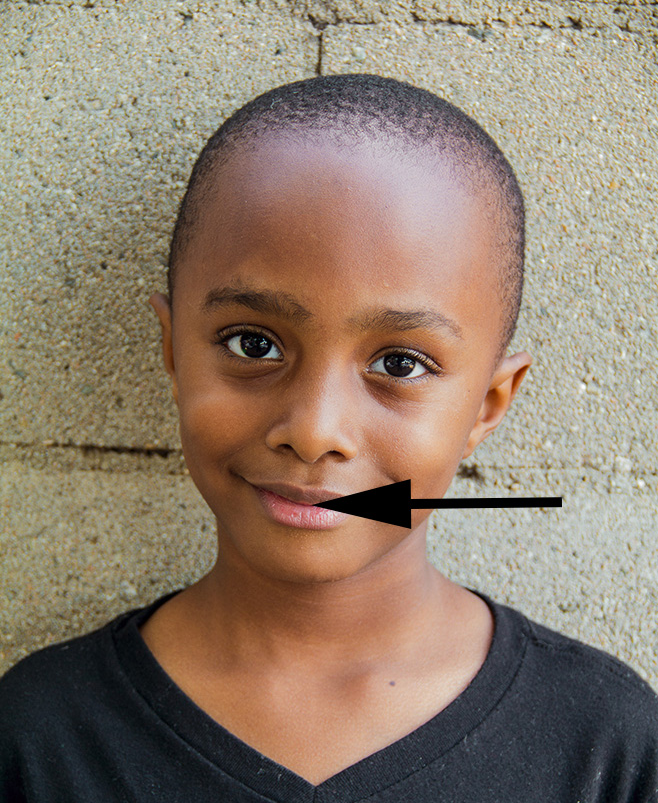 QUAL É A PARTE DO CORPO INDICADA PELA SETA? PARA QUE USAMOS ESSA PARTE DO CORPO?PEDRO ESTAVA BRINCANDO NO PARQUINHO. QUANDO A BRINCADEIRA ACABOU, PEDRO FOI DIRETO LANCHAR COM OS COLEGAS E PEGOU O LANCHE COM AS MÃOS. QUAL HÁBITO DE HIGIENE PEDRO DEIXOU DE TER? POR QUE PEDRO DEVE TER ESSE HÁBITO?OBSERVE AS IMAGENS.ESCREVA UMA PARTE DO CORPO DE LAURA E OUTRA DO DANIEL QUE ESTÃO SENDO UTILIZADAS POR ELES PARA TOCAR A BOLA.OBSERVE A IMAGEM.ILUSTRA CARTOON/ARQUIVO DA EDITORA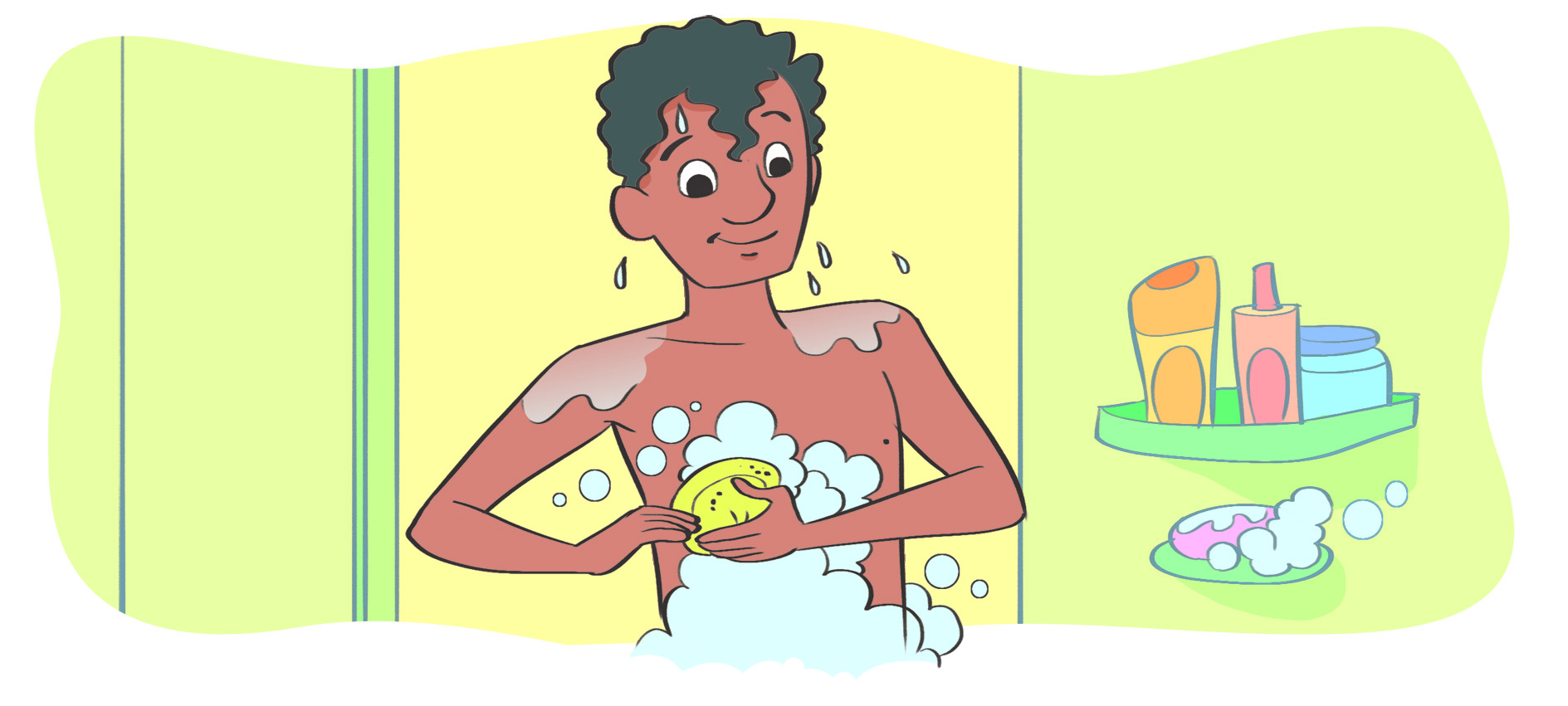 O QUE A PESSOA DA IMAGEM ESTÁ FAZENDO? POR QUE É IMPORTANTE TER ESSE HÁBITO DE HIGIENE?OBSERVE A IMAGEM.PIXABAY/<PIXABAY.COM>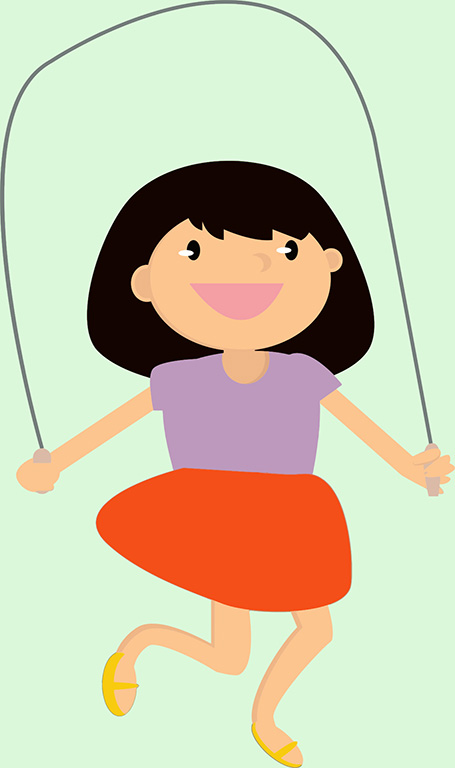 O QUE A MENINA ESTÁ FAZENDO? ESCREVA O NOME DE UMA PARTE DO CORPO QUE ELA ESTÁ USANDO PARA FAZER ESSA ATIVIDADE.Escola:Escola:Professor:Nota:Aluno:Nota:PIXABAY/<PIXABAY.COM>WIKIPEDIA/WIKIMEDIA COMMONSWIKIPEDIA/WIKIMEDIA COMMONS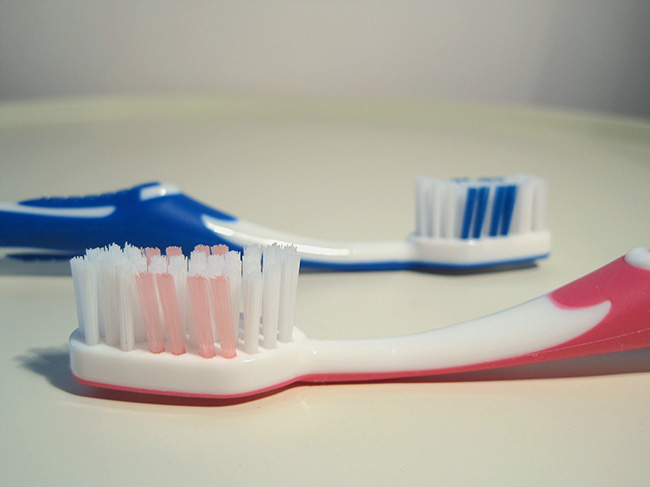 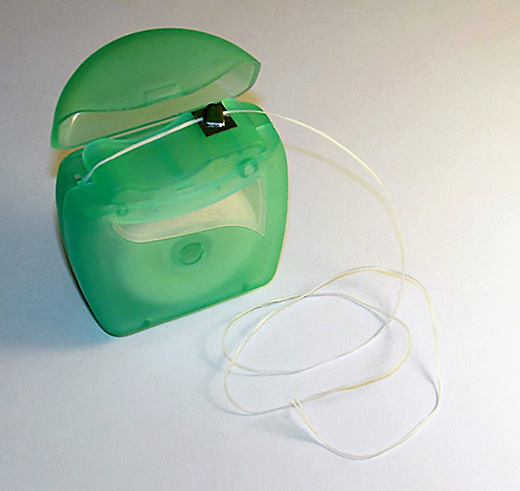 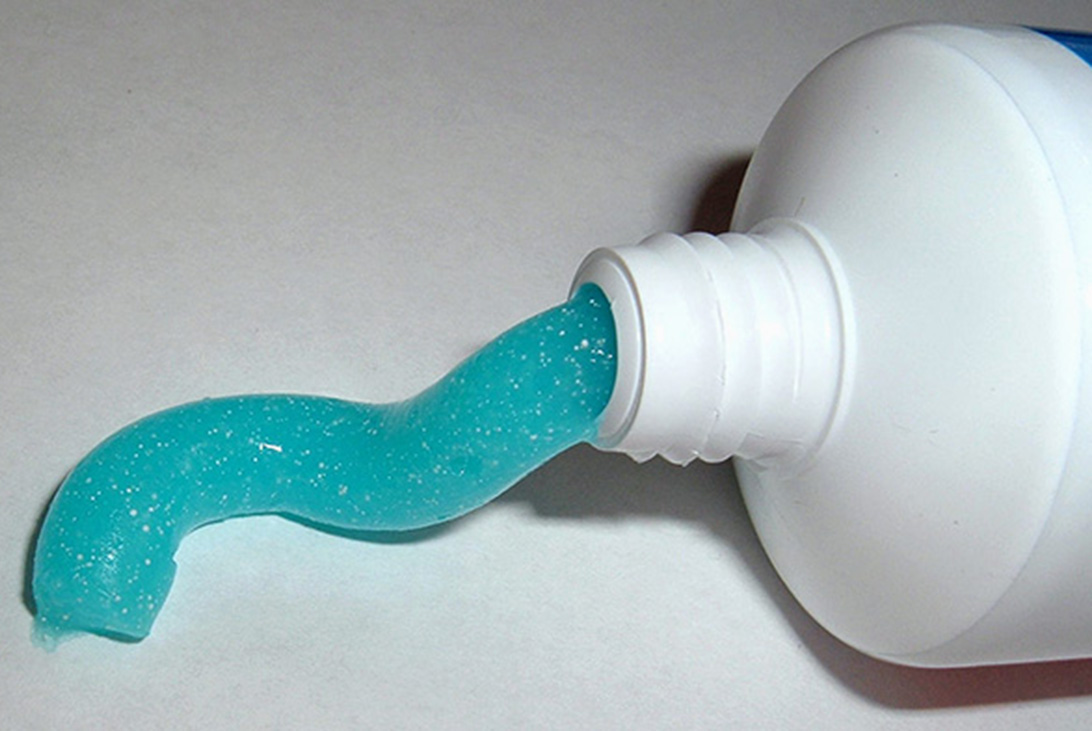 ESCOVA DE DENTEFIO DENTALCREME DENTALELEMENTOS NÃO PROPORCIONAIS ENTRE SI.ELEMENTOS NÃO PROPORCIONAIS ENTRE SI.ELEMENTOS NÃO PROPORCIONAIS ENTRE SI.FOTOS: PIXABAY/<PIXABAY.COM>FOTOS: PIXABAY/<PIXABAY.COM>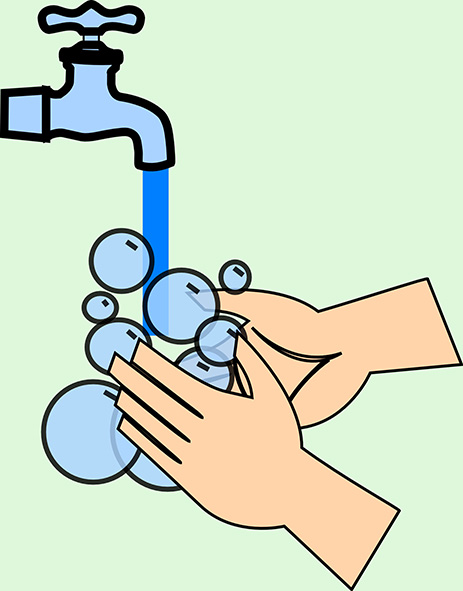 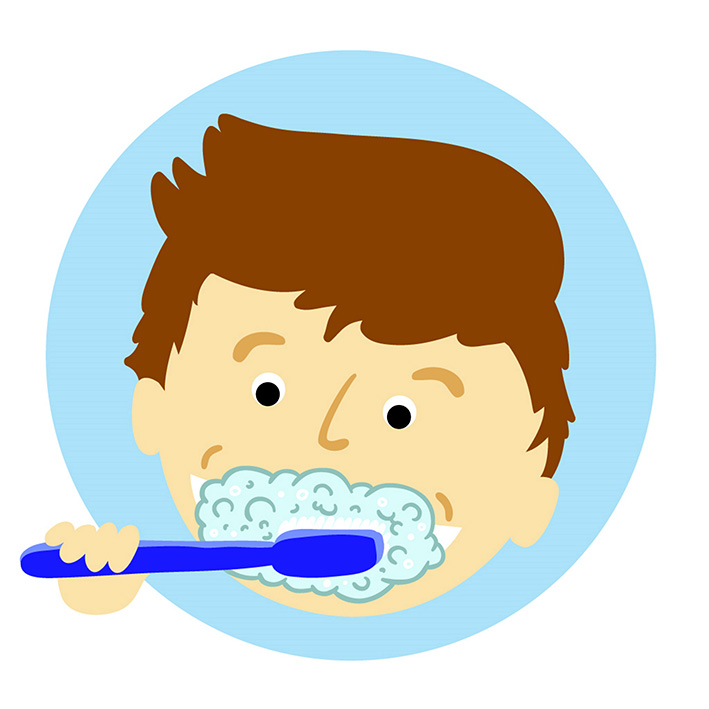 LAVAR AS MÃOS DEPOIS DE USAR O BANHEIROLAVAR AS MÃOS DEPOIS DE USAR O BANHEIROLAVAR AS MÃOS DEPOIS DE USAR O BANHEIROESCOVAR OS DENTES APÓS AS REFEIÇÕESELEMENTOS NÃO PROPORCIONAIS ENTRE SI.ELEMENTOS NÃO PROPORCIONAIS ENTRE SI.ELEMENTOS NÃO PROPORCIONAIS ENTRE SI.PIXABAY/<PIXABAY.COM>PIXABAY/<PIXABAY.COM>WIKIPEDIA/WIKIMEDIA COMMONS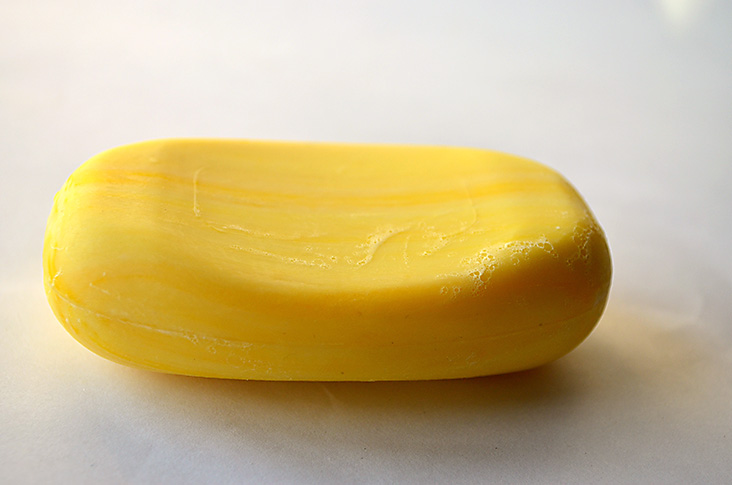 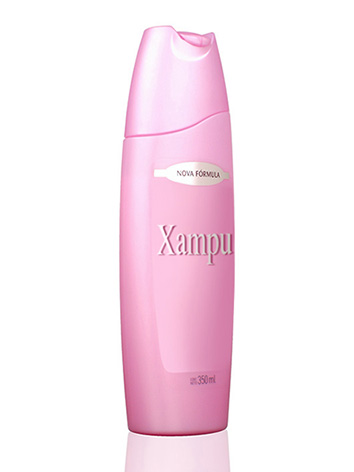 SABONETESABONETEXAMPUELEMENTOS NÃO PROPORCIONAIS ENTRE SI.ELEMENTOS NÃO PROPORCIONAIS ENTRE SI.1 -2 -1 -2 -PEDRO: CARLA: DANIEL:FOTOS: PIXABAY/<PIXABAY.COM>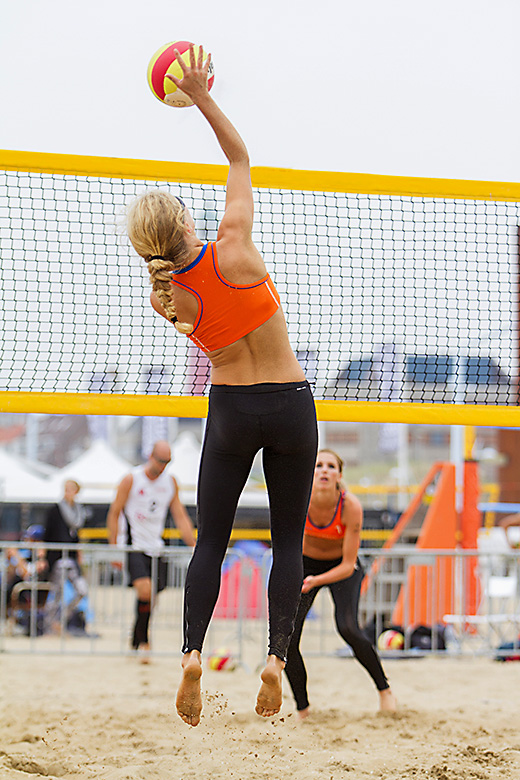 LAURA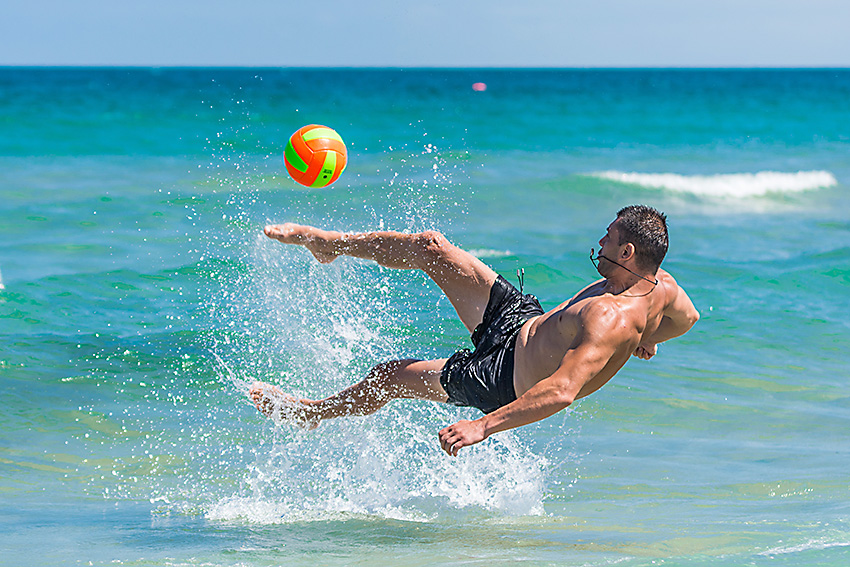 DANIELLAURA:DANIEL: